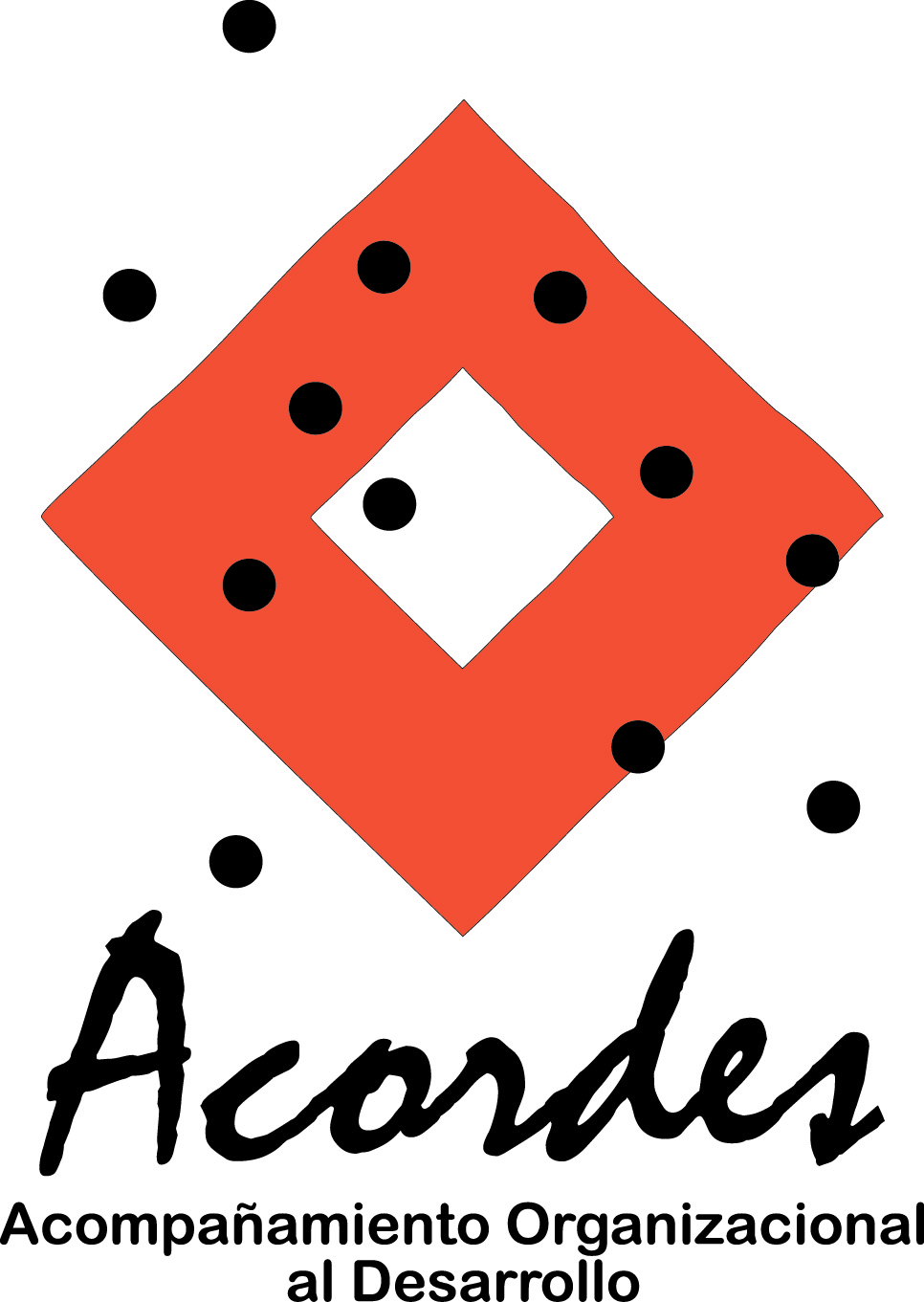 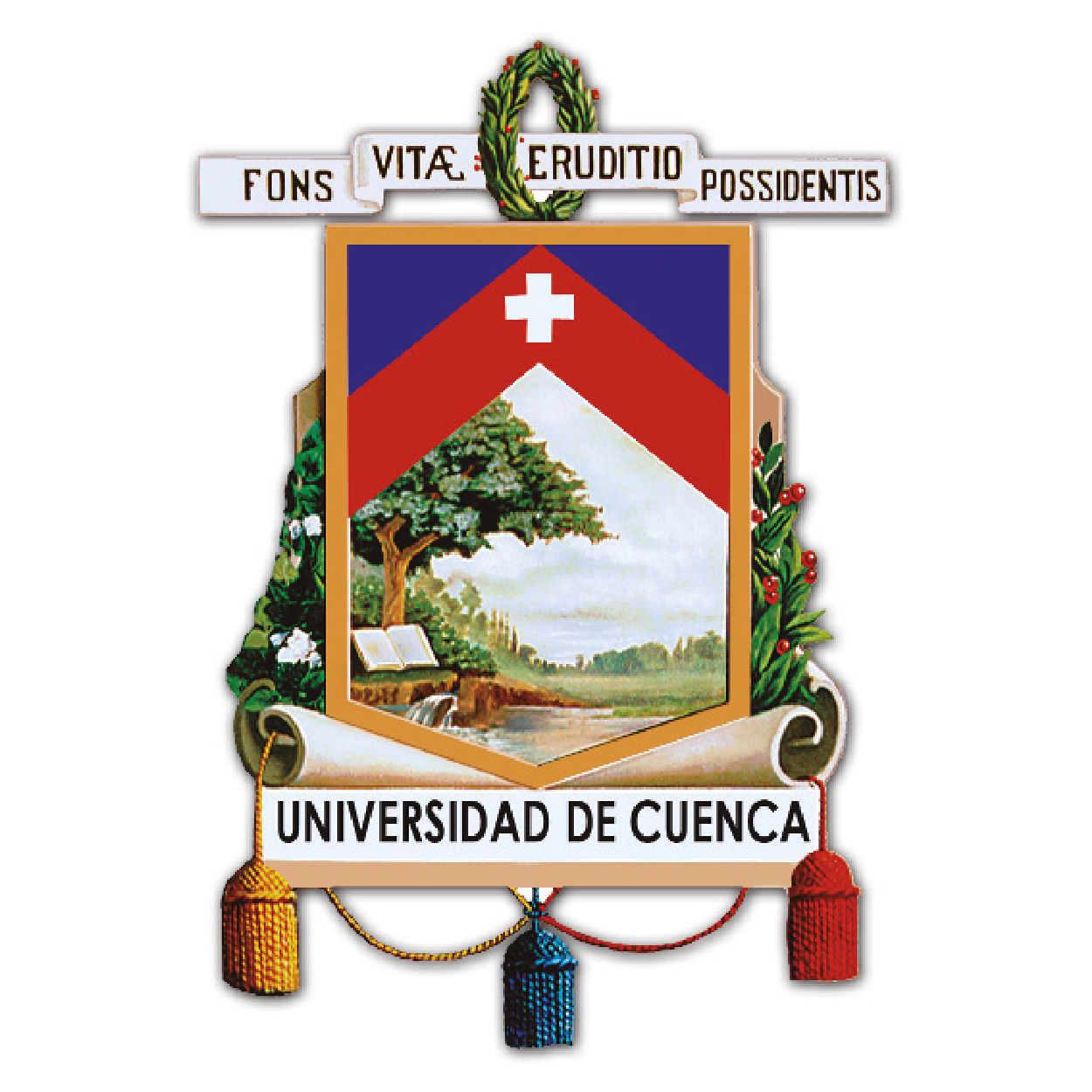 PROGRAMA DE ACOMPAÑAMIENTO ORGANIZACIONAL AL DESARROLLO – ACORDES INSTRUCCIONES PARA AUTORESREVISTA ACORDESEl Grupo Acompañamiento Organizacional al Desarrollo, ACORDES, de la Facultad de Ciencias Económicas y Administrativas de la Universidad de Cuenca, publica la Revista ACORDES, de manera anual, con el objetivo de difundir los resultados, compartir conocimientos y aprendizajes de los proyectos de investigación e intervención que ejecuta a nivel local, regional y nacional. La revista busca publicar manuscritos originales en español e inglés, enfocados principalmente al  conocimiento y compresión en materia de comportamiento socio-organizacional, participación social y gestión pública, comportamiento socio-ambiental, y economía social y solidaria.LINEAMIENTOS EDITORIALES:Generalidades.- La política editorial de la Revista, exige que  la evaluación de los artículos se realice mediante el sistema “dobles pares ciegos”, donde por lo menos dos árbitros anónimos  prepararán informes de cada artículo enviado a la revista; el periodo máximo de revisión será de tres meses. Los manuscritos deberán tener una extensión mínima de 4.000 palabras (aproximadamente 12 páginas a espacio y medio) y no deberán  exceder 7000 palabras (aproximadamente 21 páginas a espacio y medio) incluyendo notas y bibliografía. El máximo de gráficos es de cinco páginas incluidas en el  texto.Cada artículo debe incluir: título, así como un resumen en español y a continuación, la respectiva traducción al inglés   (Abstract). Se adjuntaran un máximo  de 5 palabras claves del documento en español y a continuación la respectiva traducción al inglés (Keywords).Envío.-Los autores interesados en publicar en la Revista ACORDES, tienen que enviar una copia electrónica del manuscrito a la oficina editorial (revista.acordes@ucuenca.edu.ec; acompañada por una carta declarando que el manuscrito no ha sido ofrecido para ser publicado en otra revista o libro (en papel o forma digital), ni es accesible en una página pública del web. Así mismo, indicar en tal carta  el conteo de las palabras (incluyendo las notas y bibliografía) del manuscrito. Los manuscritos deben enviarse de forma electrónica en formato Microsoft WORD (.doc, .docx). Los gráficos (imágenes, tablas, fotografías, gráficos, etc.) deben enviarse por separado en su formato original. Los manuscritos no deben incluir ningún tipo de información sobre el o los autores. Así mismo, se deben omitir (al menos durante la fase de evaluación) secciones en el texto (como citaciones) que puedan identificar la identidad del o los autores. Por separado, debe enviarse una página de información general, la cual contenga el título del manuscrito, los nombres y apellidos de cada autor, la afiliación institucional  de cada autor, y la dirección electrónica del autor principal. El título también debe incluirse en la parte superior de la primera página del texto, y las páginas del texto deben estar enumeradas.Los archivos enviados deben identificarse con el nombre del autor principal y fecha (por ejemplo: Arango210414.doc y Arango210414.jpg --es decir, Arango 21 de abril de 2014)Es necesario evitar la inclusión de comentarios en el texto o en los agradecimientos que revelen la identidad del autor, hasta la aceptación final del manuscrito.FORMATOTextoEl texto debe estar a espacio y medio (1.5), tamaño 12, estilo Times New Roman, excepto para el título en el que se empleará un tamaño de letra de 14 en negrita, márgenes superior, inferior, izquierdo, derecho de 2,54 cm cada uno. Debe utilizarse un solo tipo de texto, aunque su puede utilizar cursiva y negrita donde sea necesario. Se puede usar dos niveles de subtítulos, el primero en negrita y el segundo en cursiva, ambos alineados a la izquierda, en una línea separada en letras minúsculas (con letras mayúsculas solo para la primera letra y para nombres propios). Los títulos y párrafos deben estar  a espacio y medio como el resto del texto, dejando sangría para cada nuevo párrafo. Las citas y referencias estilo APA.La página con el título del manuscrito debe incluir los nombres y apellidos de cada autor, y la dirección electrónica del autor principal. El título debe incluirse en la parte superior de la primera página del texto, y las páginas del texto deben estar enumeradas. No se deben utilizar macros incrustados, programas especiales de referencia, u otros formatos espaciales que pueden perderse en la conversión de los archivos. Las palabras y frases utilizadas en otro idioma diferente al español (que no se han adoptado en la norma de la Real Academia Española) deben escribirse en cursiva. ResumenEl resumen debe sintetizar el propósito del artículo y sus principales conclusiones. Su máxima extensión es de 250 palabras y debe ser ubicado debajo del título del artículo en la primera página del texto. Se debe incluir un listado de cuatro palabras claves (en minúsculas) en una línea separada después del resumen. Adicionalmente, se debe incluir un resumen en inglés. Notas al pieEl uso de notas al pie debe ser utilizado sólo en casos estrictamente justificados.ReferenciasEsta Revista utiliza las normas del Manual de Publicaciones de la American Psychological Association (APA), el cual incluye citaciones en el texto con los apellido de los autores y el año de publicaciones, ya sea entre paréntesis o no, y si es una cita directa, la cita entre comillas si es menor a 40 palabras, o si es más de 40 palabras, la cita sin comillas en un párrafo aparte con sangría francesa, esto con/los números(s) de página(s); por ejemplo (Ayala, 1987, p. 45). La lista de referencias completas debe aparecer una nueva página después del texto, en orden alfabético por apellidos del autor y año de publicación de cada autor en paréntesis. Los títulos de todos libros y revistas deben ser completos y no abreviados. Para mayor detalle, favor consultar Publication Manual of the American Psychological Association, Sixth Edition.El estilo que debe seguirse en los manuscritos en la lista de referencias enviados a esta revista es el siguiente:ArtículosApellidos, A. A., Apellidos, B. B., & Apellidos, C. C. (Fecha). Título del artículo. Título de la publicación, volumen (número), pp-pp. doi: xx.xxxxxxx.Cintrón, G., Lugo, A. E., Pool, D. J., & Morris, G. (1978). Mangroves of Arid Environments in Puerto Rico and Adjacent Islands. Biotropica,10(2), 110-121. Recuperado de http://www.jstor.org/pss/2388013 Rodríguez, Y., Puente, M., Abad, M., Santaella, M., & Carballo, R. (2012). ¿Puede el ejercicio físico moderado durante el embarazo actuar como un factor de prevención de la Diabetes Gestacional? Revista Internacional de Ciencias del Deporte, 8(27), 3-19. Doi: 10.1037/0278-6133.24.2.225LibroGoleman, D. (2000). La inteligencia emocional: ¿Por qué es más importante que el cociente intelectual?. Ciudad de México, México: Ediciones B.De Jesús Domínguez, J. (1887). La autonomía administrativa en Puerto Rico. Recuperado de http://hdl.loc.gov/loc.gdc/lhbpr.33517Capítulo de libroPicó, F. (2004). Arecibo, sol y sereno. En F. Feliú Matilla (Ed.), 200 años de literatura y periodismo: 1803 – 2003. 6, pp. 129-134. San Juan, PR: Ediciones Huracán.Graham, G. (2010). Behaviorism. En E. N. Zalta (Ed.), The Stanford Encyclopedia of Philosophy . Vol. 9, pp. 45-78. Recuperado de http://plato.stanford.edu/entries/ behaviorism/Libro electrónicoKeef, E. (sin fecha). Egoism & the crisis in Western values. Recuperado de http://www.onlineoriginals.com/showitem. Asp?item|D=135TesisNieves Rosa, A. (2003). El debate entre lo biológico y lo social en psicología contemporánea: Análisis sobre el discurso de la hiperactividad. (Tesis doctoral). Recuperado de la base de datos ProQuest Dissertations and Theses. (UMI Núm.3180838)Ponencias y CongresosLaunay, C. T. (Junio, 2008). Hacia un concepto de gobernanza diferenciada en Colombia. Simposio llevado a cabo en el Primer Congreso de Ciencia Política. Bogotá, Colombia. Liu, S. (Mayo, 2005). Defending against business crises with the help of intelligent agent based early warning solutions. Trabajo presentado en la Seventh International Conference on Enterprise Information Systems, Miami, FL. Resumen recuperado de http://www.iceis.org/iceis2005/abstracts_2005.htmlEntrevista grabada y disponible en un archiveSmit, M. B. (12 de agosto de 1989). Entrevista de C. A. Kiesler (Audio). President´s Oral History Project, American Psychological Association. APA Archives, Washington, DC.Transcripción de una entrevista grabada grabación disponibleSparkman, C. F. (1973). Una historia oral con el Dr. Colley F. Entrevistador: Orley B. Caudill. Mississipi Oral History Program (Vol. 289), University of Southern Mississipi, Hattiesburg.TablasTodas las tablas deben estar citadas y discutidas dentro del texto. El texto en éstas debe ser tamaño 12 (como el resto del texto) en tipo Garamond. Las tablas deben estar enumerados consecutivamente y tener un título incluido en la parte superior de la tabla (por ejemplo: Cuadro 5: Información básica.) Las tablas no deben de estar en formal de imágenes.GráficasLos mapas, gráficos y fotos serán enviados de forma digital y deben estar discutidos dentro del texto y citados exclusivamente como “Figuras”. Estas figuras deben ser de alta calidad (resolución mínima de 600 dpi)m en su formato original (por ejemplo, .jpg, .jpeg, .tiff, .png, .ai). De ninguna forma las figuras deben ser enviadas incrustadas en formato Word (.doc, .docx). Preferimos gráficos producidos con Illustrator.Las figuras deben estar enumeradas consecutivamente (Figura 1: Título). Pedimos un listado de los títulos completos de las ilustraciones (mapas/fotos) en una página separada y colocada después de la bibliografía.ENVÍO ÚNICONingún manuscrito debe ser enviado a la Revista mientras esté en consideración para toda publicación en alguna otro tipo de publicación. DERECHOSSi el manuscrito tiene materia sujeto a derechos de autor, se debe obtener y remitir al Editor los correspondientes permisos para su uso mediante una carta del propietario del material. Una vez aceptado y publicado, los derechos del artículo pertenecerán a la Revista ACORDES.